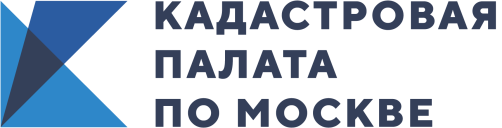 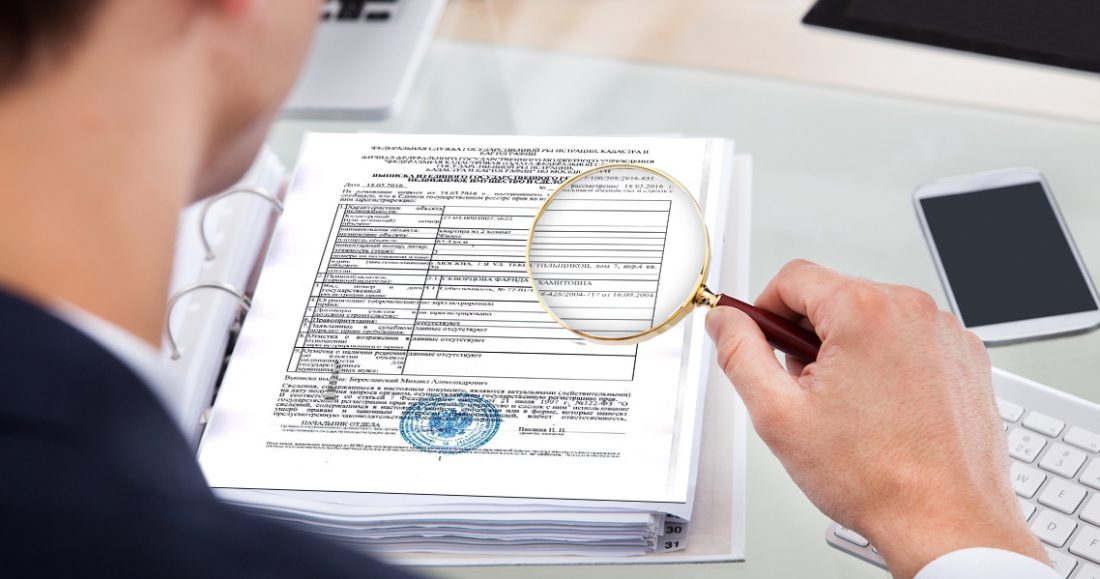 Уважаемые кадастровые инженеры!Сообщаем Вам, что с 20 мая 2020 года Кадастровая палата по Москве переходит на работу в новой информационной системе - ФГИС ЕГРН (Федеральная государственная информационная система Единого государственного реестра недвижимости).После перехода на ФГИС ЕГРН будут изменены XML-схемы выходных документов. Актуальные, после перехода на новую систему, схемы опубликованы на официальном сайте Росреестра в разделе «Физическим лицам/Юридическим лицам – Государственная регистрация прав и кадастровый учет недвижимости – XML-Схемы».